Pielikums Nr.2Lazdas, Brīvzemnieku pagasts, kadastra apzīmējums 6648 0040116Sagatavoja: G.Meļķe-Kažoka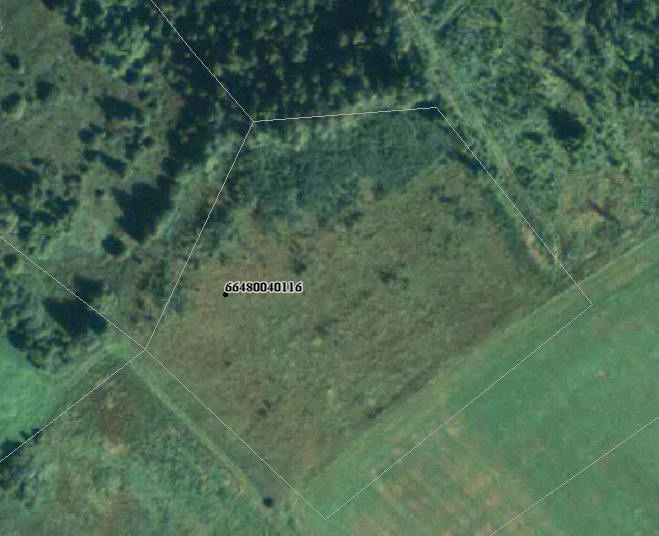 